窗体顶端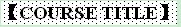 Investment Environment and Policy in China 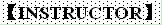 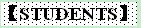 硕士生    博士生    本科生    本科生    本科生 Master    Doctoral student    Undergraduate    Undergraduate    Undergraduate 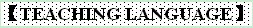 English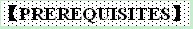 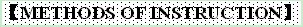 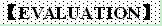 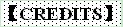 2 credits 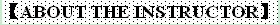 Yunhua Liu is currently a professor of economics at Renmin University of China (Beijing) and adjunct professor at Nanyang Technological University, Singapore. He graduated in 1982 in Engineering for his undergraduate and completed MS degree in Management Science in 1986 from Northeastern University in China. He achieved his Ph.D. in Economics from Ohio State University in 1993 and started working as a faculty staff at Nanyang Technological University since 1994. Dr Liu's research areas cover economic relationship of Southeast Asia and China, urban economic development and Chinese Economy. The main courses he teaches for graduate students are Chinese Economy and Investment Environment of China. His research papers are published in journals of Economic Development and Cultural Change, Public Administration Review, Review of Development Economics, China Economic Review, Journal of Policy Modeling, ASEAN Economic Bulletin, Quarterly Review of Economics and Finance, Global Economy Journal, etc. Dr Liu also heavily conducted consultant work for government and business firms. 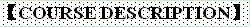 The emerging China market provides opportunities and challenges to the rest of the world. Understanding the fast changing economic environment in China is essential for potential business activities. The objective of this subject is to provide students with the knowledge of the dynamics in China’s investment environment on their causes and sequential logics. Emphases are on the impacts of changing policies of the government and the market forces emerged in China. Changes in demand market, supply of resources and provision of infrastructure, industrial development, technologies, urban and regional development and their effects will be investigated. Case studies of business investment in different industries and different regions will be used as main tool. 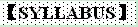 Lecture 1 The Macroeconomic Trend in Chinese Economy: Challenges and Prospects
    1.1 The macroeconomic trend and prospect
    1.2 Government strategy and policy
    1.3 A few hot issues
Lecture 2 Trade Development and Trade Policy
    2.1 China’s Trade Performance 
    2.2 Basis of Trade and Trade Policy Reform
    2.3 Trade Relations with the World
Lecture 3 Changing Role of FDIs
 3.1 FDI in China
 3.2 Case study
   3.3 Future roles
Lecture 4 Investing in China: Challenges and Opportunities
4.1 Changing business environments in China 
4.2 The Consumer markets
4.3 Opportunities and growing entrepreneurs
Lecture 5 China’s Tax System and Role of Local Governments
     5.1 China’s tax system
     5.2 The role of local governments and their behavor pattern
    5.3 Case: Decline of the world largest solar energy company: SunTech
Lecture 6 Market Distortions in China
6.1 Factor price distortions
6.2 Mal-Regulated market distortions
6.3 Culture resulted distortions
Lecture 7 Manufacturing Industry in China
7.1 Manufacturing Industry in China: World Position 
7.2 Most Demanded Industries
   7.3 Changing Competitiveness in China’s Manufacturing Sector
Lecture 8 Regional Development, Industrialization and Urbanization
  8.1 Globalization and Regional Development of China
8.2 Industrial Policy and Key Industries 
  8.3 Trend of Urbanization
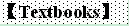 BN Barry Naughton
 The Chinese Economy: Transitions and Growth
 The MIT Press, 2007
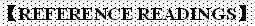 HBR Harvard Business Review
 Doing Business in China
 Harvard Business School Press, 2004

ZL Zhou Linong 
China Business: Environment, Momentum, Strategies, Prospects 
Pearson & Prentice Hall, 2006
ISBN: 981-244-930-2

LG N. Mark Lam and John L. Graham
 China Now: Doing Business in the World’s Most Dynamic Market
 McGraw Hill, 2007

WZG Yuan Wang, Xin Sheng Zhang and Rob Goodfellow
 China Business Culture: Strategies for Success
 Talisman, 2003

JW Jonathan R. Woetzel
 Capitalist China
 Wiley, 2003 

JM James McGregor
 One Billion Customers
 Wall Street Journal Books, 2005

JG Jonathan Garner
 The Rise of the Chinese Consumer: Theory and Evidence
 John Wiley & Sons, Ltd, 2006

HE W. John Hoffmann and Michael J. Engright
 China into the Future: Making Sense of the World’s Most Dynamic Economy
 John Wiley & Sons, Ltd, 2008
窗体底端Name：LIU YUNHUA Nationality：Singapore Academic Title：ProfessorHome University（From）：RENMIN University of China Email Address：lyh2013@ruc.edu.cn 